6.-10-maj   ZAJTRKDOP. MALICAKOSILOPonedeljek, Skuta s sadjem, ržen kruhPolnozrnat kruh, skutni namaz s porom, trakovi paprike, sadni čaj, jabolko(Alergeni: G, L)Testenine, tunina omaka z zelenjavo, rdeča pesa, (Alergeni: G, J, R2, L)Torek, Kakav, mlečni kruh, KORENČEKRžen kruh, piščančja salama, solatni listi, zeliščni čaj, hruška(Alergeni: G)Čufti v paradižnikovi omaki, cvetačni pire, mešana solata s fižolom(Alergeni: L)Sreda,.Bananino mleko, mlečni kruhČokolino z ovsenimi kosmiči, banana(Alergeni: G, L, o)(Kokošja juha) rižota z zelenjavo in piščančjim mesom, zelena solata(Alergeni: /)Cetrtek,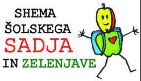 Mleko, piškoti, sadjeSezamova štručka, bela žitna kava, jagode(Alergeni: G, L, SS)Zelenjavna juha z lečo, cveki, jabolčni kompot s suhimi slivami (Alergeni: G, L)Petek,Pečena jajčka, paradižnik, rezina kruha, sokSendvič z žemljo, piščančjo salamo, rezino sira in kumaric,(G;)Boranja, kruhovi cmoki, (G,J)13.-17.maj   ZAJTRKDOP. MALICAKOSILOPonedeljek, Mešan ržen kruh, zeliščni namaz, sveža paprika, bela kavaPirin kruh, rezine sira, rezine paradižnika, sadni čaj, kivi(Alergeni: G, l)Brokoli juha, ribji polpet, rizibizi, zeljna solata(Alergeni: G,  J, R2)Torek, Jajčka na oko, kruh, sveža zelenjava, sokAjdov kruh, maslo, marelična marmelada, mleko, banana(Alergeni: G, L)Kisla repa, matevž, prekajena šunka(Alergeni: /)Sreda,Mleko, maslo, marmelada, kruhRožičeva štručka, kakav, jabolko(Alergeni: G, L)Koščki piščančjega mesa v porovi omaki, makaroni, paradižnikova solata(Alergeni: G, J)Cetrtek,Čaj, ribja pašteta, ržen kruh, korenčkove palčkeDomače mleko, žganci, hruška(Alergeni: G, L, O)Fižolova juha s korenjem, kipjenki(Alergeni: J, L)Petek,Mešan ržen kruh, suha slama,  korenček, mlekoKrof  oblit  s čokolado, navadni jogurt, mandarina(Alergeni: G, J, L)Puranja juha, puranja nabodala s papriko in čebulo, pečen krompir, zelena solata s čičeriko(Alergeni: /)20.-24. maj.   ZAJTRKDOP. MALICAKOSILOPonedeljek, kruh, pašteta, sadni čaj, korenčkove palčke(g; )Prosena kaša na mleku s sadjem, banana(Alergeni: L)Ohrovtova kremna juha, pečen morski list, krompir z blitvo, zeljna solata s fižolom(Alergeni: G, R2)Torek, Opečen kruh, maslo, med, bela kava, (g)Ovsen kruh, puranje prsi, kumarice, sadni čaj, hruška(Alergeni: G, L)Goveji golaž, kruhova rulada, zelena solata z rukolo, domač puding(Alergeni: G, L, J)Sreda,skuta s sadjem, kruh(l, g)Graham kruh, čokoladni namaz, domače mleko, kivi(Alergeni: G, L)Puranji zrezek v omaki s sezamom in karijem, riž z zelenjavo in ječmenom, rdeča pesa(Alergeni:)Cetrtek,mlekorezina kruha, kuhan pršut, čaj, zelenjavni dodatek(g, )Navadni kifelj, domač sadni jogurt, jabolko(Alergeni: G, L)Telečja pečenka, pražen krompir, zelena solata(Alergeni: 0)Petek,banana, ovsen kruh, pečeno jajce, kisla kumarica(g, j)Ržen kruh, kuhan pršut, trakovi paprike, zeliščni čaj, suho sadje(Alergeni: G)Piščančja juha, testenine-LEČOLEZE OMAKA, mešana solata, kefir(Alergeni: G, L, J)27.- 31. maj   ZAJTRKDOP. MALICAKOSILOPonedeljek, Čokolino, sadjeMešan kruh, ribji namaz, trakovi paprike, 100 % sadni sok z vodo, nektarina(Alergeni: G, R2, L)Testenine z zelenjavno omako(paradižnik, bučke, paprika,….)(Alergeni: G,  )Torek, Mlečni zdrob s cimetom, rezine korenčkaKruh, mlečni namaz kakav, jagode(Alergeni:G; L, ) juha z zakuho, ribji file z jajcem, drobtinami, krompir z blitvo, rdeča pesaSreda,Graham kruh, vmešana jajčka s peteršiljem in drobnjakom, planinski čaj z limonoPšenični mlečni močnik, banana(Alergeni: G, L) Goveji zrezek v čebulni omaki, prosena kaša z , zelenjavo, zelena solata(Alergeni: G)Cetrtek,rezina kruha, otroška salama, čaj, zelenjavni dodatek-paprika(g, )Koruzna žemlja, sadno-mlečni napitek, grozdje,(Alergeni: G,L)Enolončnica z zelenjavo, stročnicami, puranjim mesom in žličniki, marmorni kolač(Alergeni: G, J)Petek,Kefir, kruh,Pirin kruh, šunka , trakovi korenčka, zeliščni čaj, jabolko(Alergeni: G)Krompirjev pire, hrenovka, špinača, (Alergeni: L)